The New Mexico Department of Veterans’ Services                      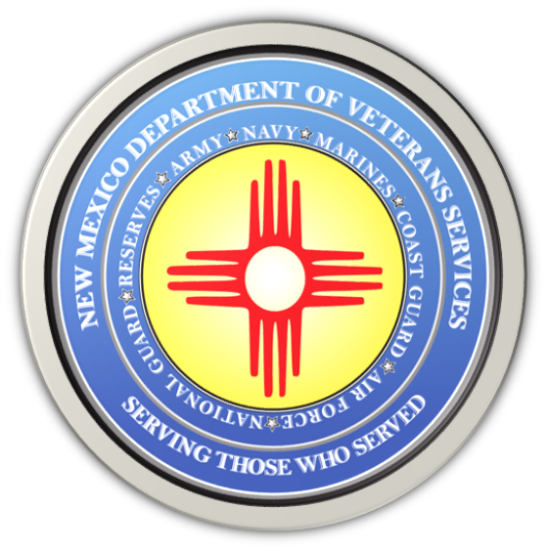 Michelle Lujan GrishamGovernorNMARNG Brig. Gen. Jamison Herrera Acting Cabinet Secretary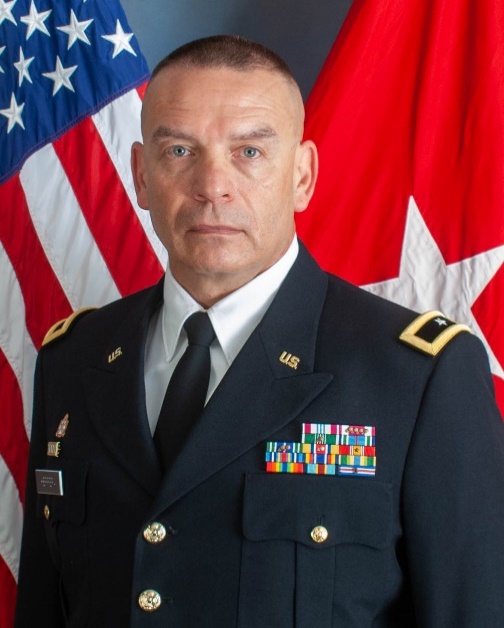 New Mexico Army National Guard Brigadier General Jamison Herrera has been appointed by Governor Michelle Lujan Grisham as acting cabinet secretary of the New Mexico Department of Veterans’ Services.He assumed the role on September 1 and will remain serving until a permanent cabinet secretary has been named. Brig. Gen. Herrera, who is also the NMNG’s deputy adjutant general, will continue serving in that capacity as the Guard’s second-in-command.“I’m extremely humbled by this opportunity and am looking forward to serving our veterans,” said Brig. Gen. Herrera. “Our veterans swore an oath to our country, so it is imperative they receive the care they rightfully deserve for their sacrifices during their service.”Brig. Gen. Herrera has served 34 years in the New Mexico Army National Guard. He enlisted as a private 1st class in 1989 as a member of the 515th Maintenance Battalion in Santa Fe before enrolling and then being commissioned as an officer through the Officer Candidate School in 1991.The Nambe, NM native worked his way up the chain of command, serving in numerous leadership positions. He earned a Bachelor of Arts degree in University Studies, with and emphasis in education, from the University of New Mexico. Brig. Gen. Herrera later earned a Master’s Degree in Strategic Studies from the United States Army War College in Carlisle, PA. Earlier this spring he was awarded an executive certificate for completing the General and Flag Officer Homeland Security Executive Seminar at Harvard University’s John F. Kennedy School of Executive Education.His awards and decorations include: the Army Reserve Component Overseas Training Ribbon with # 4, Overseas Service Medal, Army Service Medal, Global War on Terrorism Medal, Global War on Terrorism Expeditionary Medal , National Defense Service Medal with two Bronze Service Stars, Army Achievement Medal with 2 Oak Leaf Clusters, Joint Service Achievement Medal, Army Commendation Medal with 1 Oak Leaf Cluster, Meritorious Service Medal with 4 Oak Leaf Clusters, and the Defense Meritorious Service Medal with 1 Oak Leaf cluster.###